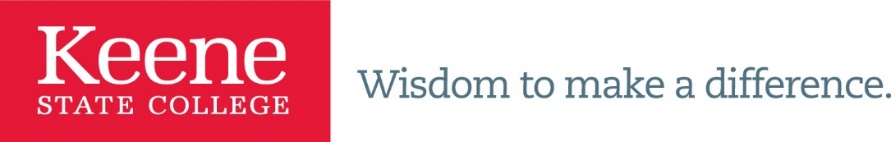 KEENE STATE COLLEGE, USA FACT SHEET – 2019-2020Keene State College is part of the University System of New Hampshire, USA. Located in the Monadnock region of the state, it is equidistance from Boston, Montreal and New York City. Keene State College has a student population of approximately 4,000 students. Most of the programs are undergraduate, although a few Graduate programs are offered as well. It is a friendly campus with most courses having 20 students or less. The campus is located next to the downtown area, and students can easily walk there for meals, shopping and other experiences. Keene State College prides itself on being a Green campus, and sustainability is an important part of the College and region. There are many student activities, with over 100 different clubs and organizations. PROGRAM OFFERINGS/MAJORS: American Studies, Anthropology, Architecture, Art & Design, Biology, Business Management, Chemistry, Communication & Philosophy, Construction Safety, Criminal Justice, Earth/Space Science, Economics, English, Environmental Studies, Film Studies, French, Geography/Outdoor Recreation/ & Planning, German, History, Holocaust & Genocide Studies, Information Studies, Journalism/Multimedia/Public Relations, Mathematics, Music, Nursing, Physical Education, Physics, Political Science, Psychology, Public Health, Safety & Occupational Applied Sciences, Sociology, Spanish, Sustainable Product Design & Innovation, Theatre & Dance, Women’s & Gender StudiesHOUSING: On-campus housing is available and all students will be placed in double occupancy dorm.ARRIVAL: Exchange students generally arrive to Logan airport, Boston. Pick up is available. Other arrival options also possible.APPLICATION DEADLINE:  Fall 2019: March 1, 2019. Spring 2020: October 1, 2019.CONTACT: Steve Spiegel, Global Education Office. sspiegel@keene.eduGlobal Education Office229 Main StreetKeene, NH 03435-2612, USA(603) 358-2348(603) 358-2469 faxgeo@keene.edu   www.keene.edu/geo  Fall Semester 2019: August 19 – December 13Suggested arrival August 18, 2019. Orientation: August 19 – 24. Classes start August 26. Final exams: December 9- 13. Residence halls close December 13.Spring Semester 2020: January 19 – May 8Suggested arrival January 16, 2019. Orientation January 17-19. Classes start Jan 21. Final exams May 4 - 8. Residence Halls close May 8.Course Catalog: www.keene.edu/catalog/ Academic Program Information: www.keene.edu/academics/programs